Meno (názov firmy) a adresa (sídlo firmy) žiadateľa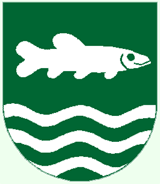 							Obec Strečno							Sokolská 487							013 24  Strečno	VecŽiadosť o určenie súpisného čísla a orientačného čísla na stavbu(rod. dom, garáž, záhradná chatka)     Žiadam o určenie súpisného čísla na objekt (rod. dom, garáž, chatka atď.) ........................ .............................................., ktorý sa nachádza na ulici ........................................................., parcelné číslo ............................... v k. ú. Strečno.     Adresný bod ......................................................... .     Na stavbu bolo vydané rozhodnutie, ktorým bolo povolené užívanie stavby – kolaudačné rozhodnutie (uviesť orgán, ktorý rozhodnutie vydal) ................................................................., pod číslom (číslo rozhodnutia) .................................., zo dňa ..................................................., nadobudlo právoplatnosť dňa ............................................ pre stavebníka (meno, priezvisko, trvalé bydlisko, resp. názov firmy, IČO, sídlo): ......................................................................................................................................................Predpokladaná doba ukončenia stavby ............................................... .Súčasne dávam súhlas so spracovaním nevyhnutných osobných údajov na tento účel v zmysle zákona č. 18/2018 Z. z. o ochrane osobných údajov v znení neskorších predpisov až do odvolania. V Strečne dňa .................................									...........................................									          podpis žiadateľaPrílohyPrávoplatné kolaudačné rozhodnutie – overená fotokópia alebo originálZameranie adresného boduOriginál geometrického plánu k nahliadnutiuÚdaj o tom, či sa v budove nachádzajú byty